                                 ҠАРАР                                                    РЕШЕНИЕО внесении изменений в Правила землепользования и застройки в сельском поселении Базгиевский сельсовет  муниципального района Шаранский район Республики БашкортостанРассмотрев протокол публичных слушаний от 22.04.2022 года по вопросу «О внесении изменений в Правила землепользования и застройки в сельском поселении Базгиевский сельсовет муниципального района Шаранский район Республики Башкортостан, и в соответствии с Градостроительным кодексом Российской Федерации Совет сельского поселения Базгиевский сельсовет муниципального района Шаранский район Республики Башкортостан, РЕШИЛ:Внести в Правила землепользования и застройки в сельском поселении Базгиевский сельсовет муниципального района Шаранский район Республики Башкортостан, утвержденные решением Совета сельского поселения Базгиевский сельсовет № 33/266 от 19.10.2018 года (далее - Правила) следующие изменения:          1.1  в части отображения границ зон с особыми условиями использования территории, территорий объектов культурного наследия, территории исторических поселений федерального значения, территорий исторических поселений регионального значения, установления ограничений использования земельных участков и объектов капитального строительства в границах таких зон, территорий, а именно:         санитарно-защитной зоны для объекта Публичного акционерного общества «Акционерная нефтяная Компания «Башнефть» УПС-6 «Михайловка»  и куст скважин  №892 Михайловского нефтяного месторождения», адрес фактического осуществления деятельности: Республика Башкортостан, Шаранский район, кадастровые номера земельных участков 02:53:000000:2187, 02:53:000000:2193, 02:53:000000:2192, 02:53:000000:1535, установленной в соответствии с Федеральным законом от 30.03.1999 №52-ФЗ «О санитарно – эпидемиологическом благополучии населения», постановлением Правительства Российской Федерации от 03.03.2018 №222 «Об утверждении Правил установления санитарно-защитных зон и использования земельных участков, расположенных в границах санитарно-защитных зон», Решением Главного государственного санитарного врача по Республике Башкортостан от 21.12.2021 №199/СЗЗ в размере:     в северном направлении – 300 м от границы факела;    в северно-восточном направлении – 300 м от границы факела;    в восточном направлении – 300 м от границы факела;    в юго-восточном направлении – 300 м от границы куста скважин №892;    в южном направлении – 300 м от границы куста скважин №892;  в юго-западном направлении – 300 м от границы куста скважин №892;  в западном направлении – 300 м от границы куста скважин №892;  в северо-западном направлении – 300 м от границы факела.   В соответствии с частью 9ст.33 Градостроительного кодекса Российской Федерации от 29 декабря 2004г. № 190-ФЗ в случае поступления требования,предусмотренного частью 8 настоящей статьи, поступления от органа регистрации прав сведений об установлении, изменении или прекращении существования зоны с особыми условиями использования территории , о границах территории объекта культурного наследия либо со дня выявления предусмотренных пунктами 3-5 части 2 настоящей статьи оснований для внесения изменений в правила землепользования и застройки глава местной администрации обязан принять решение о подготовке проекта о внесении изменений в правила землепользования и застройки.    Согласно части 10 ст.33 Градостроительного кодекса Российской Федерации от 29 декабря 2004 г. №190-ФЗ срок внесения изменений в утвержденные правила землепользования и застройки в части отображения границ зон с особыми условиями использования территорий, территорий объектов культурного наследия, территории исторических поселений федерального значения, территорий исторических поселений регионального значения, установления ограничений использования земельных участков и объектов капитального строительства в границах таких зон, территорий не может превышать шесть месяцев со дня поступления требования, предусмотренного частью 8 настоящей статьи, поступления от органа регистрации прав сведений об установлении, изменении или прекращении существования зоны с особыми условиями использования территории, о границах территории объекта культурного наследия либо со дня выявления предусмотренных пунктами 3-5 части 2 настоящей  статьи оснований для внесения изменений в правила землепользования и застройки.2. Контроль за исполнением данного решения возложить на постоянную комиссию Совета по развитию предпринимательства, земельным вопросам, благоустройству и экологии.3. Настоящее решение обнародовать на информационном стенде Администрации сельского поселения Базгиевский сельсовет муниципального района Шаранский район Республики Башкортостан и разместить на сайте сельского поселения Базгиевский сельсовет. Глава сельского поселения                                                                     Т.А.Закировс.Базгиево06.05. 2022 года№ 34/286БАШҠОРТОСТАН  РЕСПУБЛИКАҺЫШАРАН  РАЙОНЫ МУНИЦИПАЛЬ РАЙОНЫНЫҢБАЗГЫЯ АУЫЛ СОВЕТЫАУЫЛ БИЛӘМӘҺЕ СОВЕТЫ452632,  Базгыя аулы, Үҙәк урам, 50   тел.(34769) 2-42-35, e-mail:basgss@yandex.ru, http://www.bazgievo.sharan.ruИНН 0251000944,ОГРН 1020200612937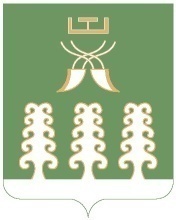 РЕСПУБЛИКА БАШКОРТОСТАНМУНИЦИПАЛЬНОГО РАЙОНА ШАРАНСКИЙ РАЙОНСОВЕТ СЕЛЬСКОГО ПОСЕЛЕНИЯ БАЗГИЕВСКИЙ СЕЛЬСОВЕТ 452632, c. Базгиево, ул.Центральная, 50         тел.(34769) 2-42-35, e-mail:basgss@yandex.ru http://www.bazgievo.ruИНН 0251000944,ОГРН 1020200612937